	Tenby Sailing Club Local Sailing Rules 	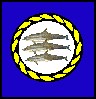 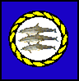 Competitors should become familiar with and adopt the principles and practices of the RYA Racing Charter, which seeks to promote fair and enjoyable racing for all. (Printed at start of RYA racing rules booklet.)(www.rya.org.uk/racing/charter)Racing will take place under the current World Sailing Racing Rules of Sailing, the prescriptions of the RYA, the appropriate class rules and local amendments displayed on the Club Notice Board.A motorboat is to be detailed to be in attendance during club racing unless the Sailing Captain/race Officer decides otherwise.All occupants of dinghies must wear a Personal flotation device at all times whilst afloat.Racing will be Average lap racing where possible.Intention to Protests must be lodged with the PRO. To qualify for a Points and Racing position, Membership and Dinghy Park Fees must paid up to date if applicable. No back dating of results is permitted.Cruisers: In conditions when engines are needed because of imminent danger of collision Rule 42 must apply. However the penalty can vary from "No penalty to Disqualification". A protest committee can decide the penalty for individual boats, each one on its merits in relation to any advantage gained.Suspended for 2022 season.Where a trophy is not competed for on the advertised date, it shall automatically be sailed for on the following Saturday.Single Saturday Monthly Trophies on the 1st Saturday of the month, three races to count.  In the event that only 2 races are contested then this will be resolved as per A8.1 in the RRS. If only one race is sailed on the specified day it will become a one race trophy.Early, mid and late season trophies will include all weekend races scheduled for that period with a 50% discard (ties resolved as per A8 in the RRS). Each participating boat shall be insured with valid third-party indemnity insurance with a minimum cover of £1,000,000 per event.DECISION TO RACE (Rule 3 Applies). The responsibility for a boat’s decision to participate in a race or to continue racing is hers alone.Unless stated otherwise there is an overall time limit for Dinghies:- Saturday 2 Races, race target time to be 2hr.Overall time limit of 2.5 hours or 1 hour after the first boat finishes, whichever is the earlier. (This changes Rule 35.)Midweek Races, target time to be 1hr.	Overall time limit of 2 hours or 1 hour after the first boat finishes, whichever is the earlier. (This changes Rule 35.)Frostbite Series 2 Races, target time to be 2hr.	Overall time limit of 2.5 hours or 1 hour after the first boat finishes, whichever is the earlier. (This changes Rule 35.)Handicap System The RYA Portsmouth Number list that is current on the first race of the season.   Boats without a Portsmouth Number published in the current list will be allocated a number by the Sailing Captain. Dinghy personal handicap system to be implemented and agreed by sailing captainCruiser Handicaps will be allocated using the RYA “National Handicap for Cruisers” (NHC) System. Handicaps will be displayed on Club notice board.A minimum of two boats constitute a racePoints and race positions can only be granted following the submittal of a series entry form to the Sailing Captain and all dinghy park fees paid. A 48 hour grace period will be allowed after the First Race Sailed.Series to include the following Cornish Down Bowl overall Club Championship  40% races sailed to countMidweek Series 50% races sailed to count.Early-Season Series 50% races sailed to count for boat and personal handicap seriesMid-Season Series 50% races sailed to count boat and personal handicap series.Late-Season series 50% races sailed to count boat and personal handicap series.Frostbite Series not part of Club Championship 40% races sailed to count.Dinghy Team prize awarded to best Team of 3 boats nominated at start of season with an average turnout greater than 50%. The top 4 boats in previous season standings cannot be in the same team. (see Sailing Captain for clarification)Cruiser Team Prize awarded to a team of 2 boats nominated at the start of the season with an average turnout greater than 50%. Top Three boats in previous season cannot be in same team.Cruiser overall 50% races sailed to count.Weekend Challenge trophy 50 % races sailed to count.Cruiser Midweek Series 50% races sailed to count.Series Race Scoring - World Sailing RRS Appendix A, Rule A5.3 will apply.The Committee may make amendments or additions to these rules at any time. These must be displayed in the clubhouse for at least 7 days before taking effect.Important NotesA Principle Race Officer rota will be displayed on the Club Notice Board. The PRO will be awarded 3rd place points to count in all series and all trophies. The PRO is starter/safety officer for their designated race. If the PRO is unable to attend the scheduled race, it is their responsibility to source an alternate officer, in addition the person that missed their PRO duty will move to the next available empty date on the PRO list.The Boxing Day race is the last race of the Frostbite Series.  Cruiser races sailed on a Friday are classed as weekday.The Club shall not be held responsible for any damage to or loss of property belonging to members, their guests or visitors nor will the Club accept any liability for personal injury sustained by members, their guests or visitors arising out of the use of club premises, or the club boats (or any facilities provided by the club) or participation in any event organised by the club whether or not such damage or injury shall be occasioned by the neglect, default or negligence of them, the officers, committee members or servants of the Club.  (The Club, in this rule means the Officers, Committee and members either collectively or severally).